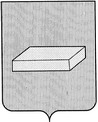 ГОРОДСКАЯ ДУМА  ГОРОДСКОГО  ОКРУГА  ШУЯР Е Ш Е Н И Е		от 18 ноября 2015 года				№ 62Об утверждении Положения о временной депутатской комиссии городской Думы городского округа Шуя 6 созыва по вопросам противодействия коррупции	В соответствии с Федеральным законом от 25.12.2008 № 273-ФЗ «О противодействие коррупции» и Федеральным законом от 17.07.2009 № 172-ФЗ «Об антикоррупционной экспертизе нормативных правовых актов и проектов нормативных правовых актов», на основании Устава городского округа Шуя и статей 8 и 14 Регламента городской Думы городского округа Шуя, городская ДумаРЕ Ш И Л А:	1.Утвердить Положение о временной депутатской комиссии городской Думы городского округа Шуя 6 созыва по вопросам противодействия коррупции (Прилагается).	2. Решение вступает в силу с момента подписания.Председатель городской Думы городского округа Шуя                                        Д.Е. ПЛАТОНОВ        Врио Главы городского округа Шуя                                           С.Ю. РОЩИН